Приложение  А 2                                                                                                          УТВЕРЖДАЮ: 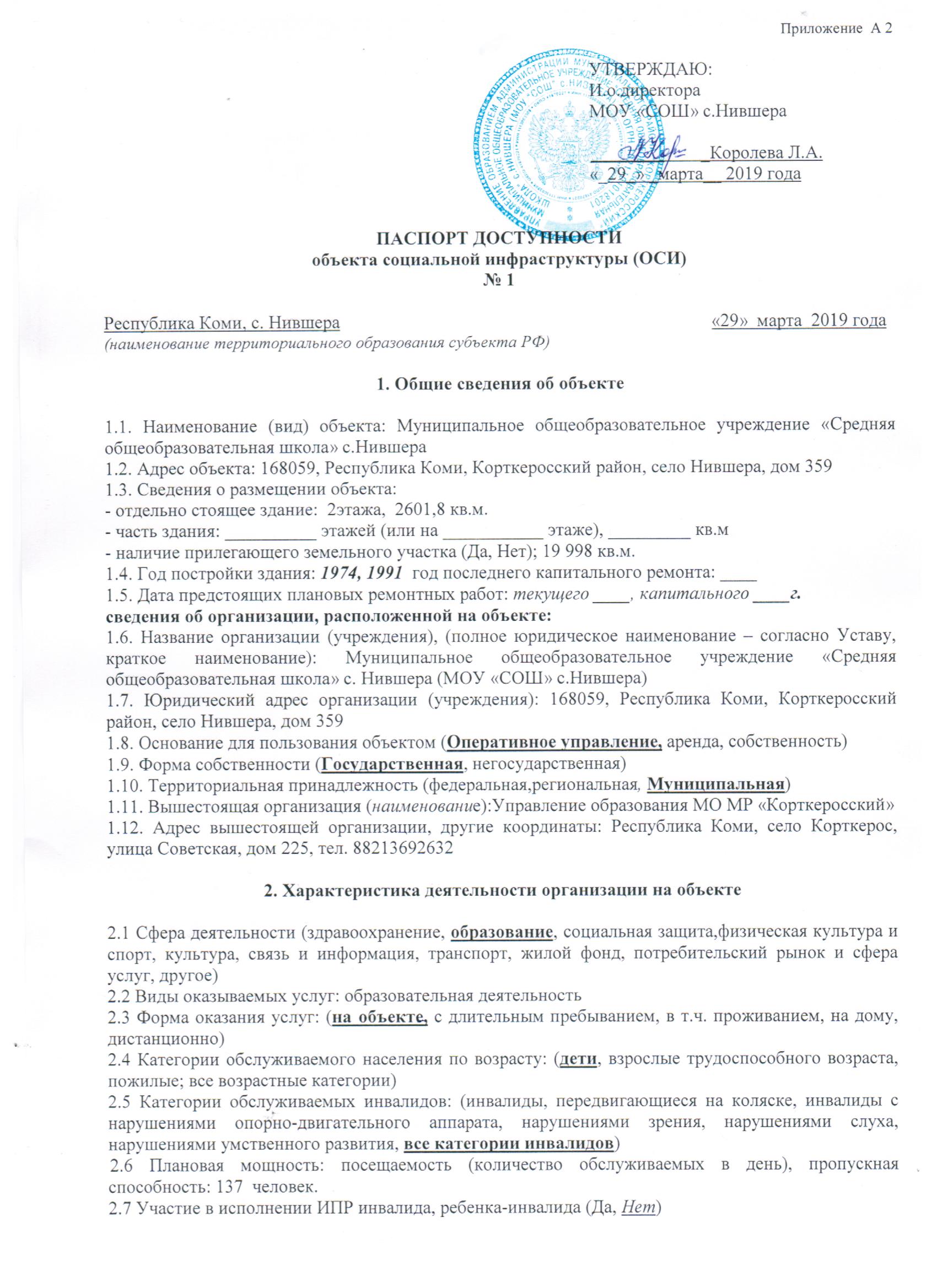                                                                                                           И.о.директора                                                                                                          МОУ «СОШ» с.Нившера________        _Королева Л.А.                                                                                                          «_29_» _марта__ 2019 годаПАСПОРТ ДОСТУПНОСТИобъекта социальной инфраструктуры (ОСИ)№ 11. Общие сведения об объекте1.1. Наименование (вид) объекта: Муниципальное общеобразовательное учреждение «Средняя общеобразовательная школа» с.Нившера1.2. Адрес объекта: 168059, Республика Коми, Корткеросский район, село Нившера, дом 3591.3. Сведения о размещении объекта:- отдельно стоящее здание:  2этажа,  2601,8 кв.м.- часть здания: __________ этажей (или на ___________ этаже), _________ кв.м- наличие прилегающего земельного участка (Да, Нет); 19 998 кв.м.1.4. Год постройки здания: 1974, 1991  год последнего капитального ремонта: ____1.5. Дата предстоящих плановых ремонтных работ: текущего ____, капитального ____г.сведения об организации, расположенной на объекте:1.6. Название организации (учреждения), (полное юридическое наименование – согласно Уставу, краткое наименование): Муниципальное общеобразовательное учреждение «Средняя общеобразовательная школа» с. Нившера (МОУ «СОШ» с.Нившера)1.7. Юридический адрес организации (учреждения): 168059, Республика Коми, Корткеросский район, село Нившера, дом 3591.8. Основание для пользования объектом (Оперативное управление, аренда, собственность)1.9. Форма собственности (Государственная, негосударственная) 1.10. Территориальная принадлежность (федеральная,региональная, Муниципальная)1.11. Вышестоящая организация (наименование):Управление образования МО МР «Корткеросский»1.12. Адрес вышестоящей организации, другие координаты: Республика Коми, село Корткерос, улица Советская, дом 225, тел. 882136926322. Характеристика деятельности организации на объекте2.1 Сфера деятельности (здравоохранение, образование, социальная защита,физическая культура и спорт, культура, связь и информация, транспорт, жилой фонд, потребительский рынок и сфера услуг, другое) 2.2 Виды оказываемых услуг: образовательная деятельность2.3 Форма оказания услуг: (на объекте, с длительным пребыванием, в т.ч. проживанием, на дому, дистанционно) 2.4 Категории обслуживаемого населения по возрасту: (дети, взрослые трудоспособного возраста, пожилые; все возрастные категории)2.5 Категории обслуживаемых инвалидов: (инвалиды, передвигающиеся на коляске, инвалиды с нарушениями опорно-двигательного аппарата, нарушениями зрения, нарушениями слуха, нарушениями умственного развития, все категории инвалидов)2.6 Плановая мощность: посещаемость (количество обслуживаемых в день), пропускная способность: 137  человек.2.7 Участие в исполнении ИПР инвалида, ребенка-инвалида (Да, Нет) 3. Состояние доступности объекта3.1. Путь следования к объекту пассажирским транспортом (описать маршрут движения с использованием пассажирского транспорта) пассажирский транспорт по селу не ездитналичие адаптированного пассажирского транспорта к объекту: (Да, Нет)3.2. Путь к объекту от ближайшей остановки пассажирского транспорта:3.2.1 расстояние до объекта от остановки транспорта200 м.3.2.2 время движения (пешком) 5-7  мин.3.2.3 наличие выделенного от проезжей части пешеходного пути (Да, Нет),3.2.4 Перекрестки: нерегулируемые; регулируемые, со звуковой сигнализацией, таймером;3.2.5 Информация на пути следования к объекту: акустическая, тактильная, визуальная; 3.2.6 Перепады высоты на пути: Есть,Нет (описать________________________________)Их обустройство для инвалидов на коляске: Да, Нет ( __________________________)3.3 Организация доступности объекта для инвалидов – форма обслуживания** - указывается один из вариантов: «А», «Б», «ДУ», «ВНД»3.4 Состояние доступности основных структурно-функциональных зон** указывается: ДП-В - доступно полностью всем;  ДП-И (к, о, с, г, у) – доступно полностью избирательно (указать категории инвалидов); ДЧ-В - доступно частично всем; ДЧ-И (к, о, с, г, у) – доступно частично избирательно (указать категории инвалидов); ДУ-В - доступно условно всем,ДУ-И (к, о, с, г, у) – доступно условно избирательно (указать категории инвалидов);ВНД-В – временно недоступно всем, ВНД-И (к, о, с, г, у) – временно недоступно избирательно (указать категории инвалидов)3.5. Итоговое заключение о состоянии доступности ОСИ: Объект признан временно недоступным для всех категорий инвалидов.Для решения вопросов доступности для всех категорий инвалидов необходимо на начальном этапе:- установить  переговорное устройство или кнопку вызова помощи в начале лестничного марша, в начале существующего пандуса, перед входной площадкой, рядом с входной дверью на стене со стороны дверной ручки (во избежание травмирования человека открывающейся дверью);-  организовать оказание ситуационной помощи всем маломобильным гражданам;- создать систему сопровождения с закреплением функциональных обязанностей в должностных инструкциях обученных сотрудников; - продумать, и обозначить на схемах наиболее оптимальные пути движения к зоне целевого назначения и санитарно-гигиеническим помещениям; - разместить на сайте (страничке, стенде, памятке) учреждения информацию об оказываемых на объекте услугах и технологии оказания этих услуг МГН;- рассмотреть возможность предложения альтернативной формы оказания услуги (на дому; в дистанционном формате; на другом объекте организации, расположенном по адресу________________________);- направить обращение в Администрацию МО МР "Корткеросский"об обустройстве автобусных остановок, путей движения от остановок до объекта (восстановить целостность покрытия и устранить перепады высот), организации парковки для инвалидов в соответствие с СП 59.13330.2016. Данные меры позволят обеспечить условную доступность объекта.Для организации работы на объекте по созданию условий доступности услуг и оказанию ситуационной помощи инвалидам разработать и утвердить Приказом руководителя:- Положение (Правила или Политику) об организации доступности объекта и предоставляемых на нём услуг, а также оказания инвалидам при этом необходимой помощи в учреждении (организации);- назначение ответственных сотрудников за организацию и проведение работы в учреждении по обеспечению доступности объектов и услуг для инвалидов;- должностные инструкции сотрудника, ответственного за организацию работы по обеспечению доступности объекта и услуг и инструктаж персонала в учреждении; - должностные инструкции персонала (вносимые изменения в должностные инструкции), ответственного за оказание помощи инвалидам и сопровождение их на объекте;- форму (журнал) учёта и порядок проведения инструктажа в учреждении персонала по вопросам, связанным с обеспечением доступности для инвалидов объектов и услуг.Для обеспечения доступности объекта для инвалидов с умственными нарушениями:1.Территория прилегающая к зданию:- разместить систему информационной поддержки на протяжении всего пути к ОСИ, доступной для МГН на все время (в течение суток) эксплуатации учреждения;- разместить план размещения объектов на территории.2. Вход в здание:- организовать донесение информации об ОСИ и оказываемых услугах на ясном и доступном для их понимания языке.3. Пути движения внутри здания:- оборудовать систему знаковых навигаций на всех путях движения.4.1. Зона оказания услуги:- организовать на объекте оказание ситуационной помощи.4.2. Место приложения труда:-4.3. Жилые помещения:-5. Санитарно-гигиенические помещения:-6. Система информации на объекте:- организовать донесение информации об ОСИ и оказываемых услугах на ясном и доступном для их понимания языке.Для обеспечения доступности объекта для инвалидов с нарушениями опорно-двигательного аппарата:1.Территория прилегающая к зданию:- восстановить целостность покрытия путей движения, выбрать оптимальные пути движения до входа на объект, устранить перепады высоты или оборудовать их в соответствии с требованиями СП 59.13330.2016;- разместить систему информационной поддержки на протяжении всего пути к ОСИ, доступной для МГН на все время (в течение суток) эксплуатации учреждения;- разместить план размещения объектов на территории.2. Вход в здание:- установить/заменить поручни на лестнице согласно требований СП 59.13330.2016 и ГОСТ Р 51261-99;- установить антискользящее покрытие на лестнице;- демонтировать пороги (приведение к нормативному значению высота порога не более 0,014 м.) на входной двери и двери в тамбуре или приобрести перекатной пандус;- расширить дверные проёмы до нормативного значения не менее 0,9 м., при двухстворчатых дверях оказание ситуационной помощи путём открывания второй створки.3. Пути движения внутри здания:- установить/заменить поручни на лестнице и вдоль стен согласно требований СП 59.13330.2016 и ГОСТ Р 51261-99;- демонтировать пороги (приведение к нормативному значению высота порога не более 0,014 м.) на пути следования к зоне оказания услуг или приобрести перекатной пандус;- расширить дверные проёмы до нормативного значения не менее 0,9 м., по пути следования к зоне оказания услуг, при двухстворчатых дверях оказание ситуационной помощи путём открывания второй створки;- обустроить зоны отдыха на всём пути движения.4.1. Зона оказания услуги:- выделить зону для оказания услуг на первом этаже, как можно ближе к входу;- установить удобные стулья с подлокотниками в зоне ожидания;- установить/заменить поручни на лестнице для доступа на сцену СП 59.13330.2016 и ГОСТ Р 51261-99;- приобрести специализированную мебель в (классы, аудитории, группы);- установить рядом с зоной ожидания и оказания услуги специальные держатели для костылей, трости и т.п.;- организовать на объекте оказание ситуационной помощи.4.2. Место приложения труда:-4.3. Жилые помещения:-5. Санитарно-гигиенические помещения:- необходимо оборудовать санитарно - гигиенические помещения на всех этажах здания, для чего необходимо установить поручни рядом с унитазом, держатели для костылей рядом с унитазом, кнопку вызова помощи в зоне досягаемости руки  при нахождении на унитазе, поручни по периметру раковины и вдоль стен;6. Система информации на объекте:- организовать донесение информации об ОСИ и оказываемых услугах на ясном и доступном языке, разместив её рядом с дверью со стороны дверной ручки на высоте от 1,2 до 1,6 м. перед входами во внутренние помещения, в которых оказываются услуги, с указанием номера и назначения помещения.Для обеспечения доступности объекта для инвалидов с нарушениями слуха:1.Территория прилегающая к зданию:- разместить систему информационной поддержки на протяжении всего пути к ОСИ, доступной для МГН на все время (в течение суток) эксплуатации учреждения;- разместить план размещения объектов на территории.2. Вход в здание:- организовать донесение информации об ОСИ и оказываемых услугах на ясном и доступном языке.3. Пути движения внутри здания:- оборудовать систему знаковых навигаций на всех путях движения.4.1. Зона оказания услуги:- установить звукоусиливающее устройство (индукционная петля); - организовать  сурдоперевод при оказании услуг (по требованию);- организовать оказание ситуационной помощи.4.2. Место приложения труда:-4.3. Жилые помещения:-5. Санитарно-гигиенические помещения:-6. Система информации на объекте:- разместить информацию и сигнализацию об опасности (световые маяки).     Для обеспечения доступности объекта для инвалидов, передвигающихся на креслах-колясках:1.Территория прилегающая к зданию:- восстановить целостность покрытия путей движения, выбрать оптимальные пути движения до входа на объект, устранить перепады высоты или оборудовать их в соответствии с требованиями СП 59.13330.2016;- разместить систему информационной поддержки на протяжении всего пути к ОСИ, доступной для МГН на все время (в течение суток) эксплуатации учреждения;- разместить план размещения объектов на территории.2. Вход в здание:- установить пандус в соответствии с требованиями СП 59.13330.2016 (уклон 1:12 или 1:20)- демонтировать пороги (приведение к нормативному значению высота порога не более 0,014 м.) на входной двери и двери в тамбуре или приобрести перекатной пандус;- расширить дверные проёмы до нормативного значения не менее 0,9 м., при двухстворчатых дверях оказание ситуационной помощи путём открывания второй створки.3. Пути движения внутри здания:- демонтировать пороги (приведение к нормативному значению высота порога не более 0,014 м.) на пути следования к зоне оказания услуг или приобрести перекатной пандус;- расширить дверные проёмы до нормативного значения не менее 0,9 м., по пути следования к зоне оказания услуг, при двухстворчатых дверях оказание ситуационной помощи путём открывания второй створки.4.1. Зона оказания услуги:- выделить зону оказания услуг на первом, как можно ближе к входу;- приобрести специализированную мебель в (классы, аудитории, группы);- создать условия доступного подхода к мебели и оборудованию;- организовать на объекте оказание ситуационной помощи.4.2. Место приложения труда:-4.3. Жилые помещения:-5. Санитарно-гигиенические помещения:- оборудовать санитарно - гигиеническое помещение на первом этаже;- установить поручни рядом с унитазом, организовать зону разворота не менее 1,4 м., обустроив свободное пространство рядом с унитазом не менее 0,8 м.. Необходимо закрепить бачок унитаза, установив жёсткую прокладку между стеной и бачком, установить кнопку вызова помощи в зоне досягаемости руки  при нахождении на унитазе, установить поручни по периметру раковины;6. Система информации на объекте:- организовать донесение информации об ОСИ и оказываемых услугах на ясном и доступном языке, разместив её рядом с дверью со стороны дверной ручки на высоте от 1,2 до 1,6 м. перед входами во внутренние помещения, в которых оказываются услуги, с указанием номера и назначения помещения.Для обеспечения доступности объекта для инвалидов с нарушениями зрения:1.Территория прилегающая к зданию:- восстановить целостность покрытия путей движения, выбрать оптимальные пути движения до входа на объект, устранить перепады высоты или оборудовать их в соответствии с требованиями СП 59.13330.2016;- разместить систему информационной поддержки на протяжении всего пути к ОСИ, доступной для МГН на все время (в течение суток) эксплуатации учреждения с дублированием рельефно-точечного шрифта Брайля;- разместить план размещения объектов на территории с дублированием рельефно-точечного шрифта Брайля.2. Вход в здание:- нанести контрастную маркировку по периметру входной двери и двери в тамбуре, на ручку входной двери и двери в тамбуре;- установить тактильные предупреждающие перед лестницей, входной дверью и дверью в тамбуре;- выделить первую и последнюю ступень лестничного марша цветом (нанесение лакокрасочного покрытия или выделение при помощи цветной клейкой ленты);- разместить информацию об ОСИ со стороны дверной ручки на высоте 1,2 – 1,6 м. с дублированием рельефно-точечного шрифта Брайля и размерами знаков, соответствующими расстоянию рассмотрения с указанием наименования учреждения, времени оказания услуг (приемных часов);3. Пути движения внутри здания:- нанести контрастную маркировку на двери в помещении, которые будут расположены в зоне оказания услуг для инвалидов;  - нанести контрастные направляющие на полу по пути следования инвалида;- выделить первую и последнюю ступень лестничного марша цветом (нанесение лакокрасочного покрытия или выделение при помощи цветной клейкой ленты);- тактильные направляющие на объекте не использовать ввиду возможного травматизма других категорий МГН, заменить на оказание ситуационной помощи на объекте;- выделить контрастным цветом углы и выступающие элементы на пути следования инвалида;- выделить место для собаки поводыря;- разместить информирующие тактильные таблички для людей с нарушением зрения с использованием рельефных знаков и символов, а также рельефно-точечного шрифта Брайля рядом с дверью со стороны дверной ручки на высоте от 1,2 до 1,6 м. перед входами во внутренние помещения, в которых оказываются услуги, с указанием номера и назначения помещения.4.1. Зона оказания услуги:- приобрести электронные лупы увеличители для удобства работы с документами;- приобрести специализированные пособия и ТСР в (классы, аудитории, группы);- организовать на объекте оказание ситуационной помощи. 4.2. Место приложения труда:-4.3. Жилые помещения:-5. Санитарно-гигиенические помещения:- разместить информирующие тактильные таблички для людей с нарушением зрения с использованием рельефных знаков и символов, а также рельефно-точечного шрифта Брайля рядом с дверью со стороны дверной ручки на высоте от 1,2 до 1,6 м. перед входами во внутренние помещения, в которых оказываются услуги, с указанием номера и назначения помещения;- в санитарном помещении необходимо установить поручни рядом с унитазом, установить кнопку вызова помощи в зоне досягаемости руки  при нахождении на унитазе, установить поручни по периметру раковины и вдоль стен;6. Система информации на объекте:- разместить информацию об ОСИ со стороны дверной ручки на высоте 1,2 – 1,6 м. с дублированием рельефно-точечного шрифта Брайля и размерами знаков, соответствующими расстоянию рассмотрения с указанием наименования учреждения, времени оказания услуг (приемных часов);- разместить информирующие тактильные таблички для людей с нарушением зрения с использованием рельефных знаков и символов, а также рельефно-точечного шрифта Брайля рядом с дверью со стороны дверной ручки на высоте от 1,2 до 1,6 м. перед входами во внутренние помещения, в которых оказываются услуги, с указанием номера и назначения помещения.3.6 Оценка соответствия уровня доступности для инвалидов предоставляемых услуг4. Управленческое решение4.1. Рекомендации по адаптации основных структурных элементов объекта*- указывается один из вариантов (видов работ): не нуждается; ремонт (текущий, капитальный); индивидуальное решение с ТСР; технические решения невозможны – организация альтернативной формы обслуживания4.2. Рекомендации по повышению уровня доступности предоставляемых услуг4.3. Период проведения работ:2025годв рамках исполнения:Адресной программы адаптации объектов социальной инфраструктуры и обеспечения доступности услуг для инвалидов и других маломобильных групп населения на территории  РК(указывается наименование документа: программы, плана)4.4. Ожидаемый результат (по состоянию доступности) после выполнения работ по адаптации: на 1 этапе:     ДУ (к, о, с, г, у),  на 2 этапе:     ДП(к,о, с, г, у).Оценка результата исполнения программы, плана (по состоянию доступности):4.5. Для принятия решения требуется, не требуется (нужное подчеркнуть):Согласование _________________________________________________________________________Имеется заключение уполномоченной организации о состоянии доступности объекта (наименование документа и выдавшей его организации, дата), прилагается ______________________________________________________________________________________4.6. Информация размещена (обновлена) на Карте доступности субъекта Российской Федерации,дата:www.zhit-vmeste.ru(наименование сайта, портала)5. Особые отметкиПаспорт сформирован на основании:1. Анкеты (информации об объекте) от «__»___________20__ года,2. Акта обследования объекта:  от «__»__________ 20__ года3. Решения Комиссии __________________________ от «____» ____________ 20____ г.Республика Коми, с. Нившера(наименование территориального образования субъекта РФ)  «29»  марта  2019 года№п/пКатегория инвалидов(вид нарушения)Вариант организации доступности объекта(формы обслуживания)*1.Все категории инвалидов и МГНВНДв том числе инвалиды:в том числе инвалиды:в том числе инвалиды:2.передвигающиеся на креслах-коляскахВНД3.с нарушениями опорно-двигательного аппаратаВНД4.с нарушениями зренияВНД5.с нарушениями слухаВНД6.с нарушениями умственного развитияВНД№п/пОсновные структурно-функциональные зоныСостояние доступности, в том числе для основных категорий инвалидов**1.Территория, прилегающая к зданию (участок)ВНД2.Вход (входы) в зданиеВНД3.Путь (пути) движения внутри здания (в т.ч. пути эвакуации)ВНД4.4 (I)  Зона обслуживания инвалидов(кабинетная, зальная, прилавочная, с перемещением по маршруту, кабина индивидуального обслуживания)ВНД4.4 (II)Места приложения труда4.4 (III)  Жилые помещения5.Санитарно-гигиенические помещенияВНД6.Система информации и связи (на всех зонах)ВНД7.Пути движения к объекту (от остановки транспорта)ВНД№ п/пОсновные показатели доступности для инвалидов предоставляемой услугиОценка состояния и имеющихся недостатков в обеспечении условий доступности для инвалидов предоставляемой услуги1Наличие помещений, предназначенных для проведения массовых мероприятий, оборудованных индукционных петлей и звукоусиливающей аппаратурыОтсутствует2Предоставление услуг с использованием русского жестового языка, включая допуска на объект сурдопереводчика, тифлопереводчикаОтсутствует3Наличие сотрудников, прошедших инструктирование или обучения для работы с инвалидами по вопросам, связанным  с обеспечением доступности для них объектов и услугИмеется4Предоставление услуги  инвалидам с сопровождением ассистента- помощникаПри наличии возможности5Предоставление услуги  инвалидам с сопровождением тьютораПри наличии возможности6Наличие работников, имеющих образование и квалификацию, позволяющие  осуществлять обучение по  адаптивным основным общеобразовательным программам37Доля детей-инвалидов, получающих дополнительное образование, от общего числа детей – инвалидов в МОУ100%8Доля детей-инвалидов, которым созданы условия для получения качественного общего образования, от общего числа детей- инвалидов в МОУ100%9Наличие официального сайта адаптированного для лиц с нарушением зренияИмеется10Исходя из категории учащихся с ограниченными возможностями здоровья их численность в классе (группе) не должна превышать 15 человек.Обеспечено№п/пОсновные структурно-функциональные зоны объектаРекомендации по адаптации объекта (вид работы)*1.Территория, прилегающая к зданию (участок)Орг. мер-ия,  тср, ремонт2.Вход (входы) в зданиеОрг. мер-ия,  тср, ремонт3.Путь (пути) движения внутри здания (в т.ч. пути эвакуации)Орг. мер-ия,  тср, ремонт4.4 (I)  Зона обслуживания инвалидов(кабинетная, зальная, прилавочная, с перемещением по маршруту, кабина индивидуального обслуживания)Орг. мер-ия,  тср, ремонт4.4 (II)Места приложения труда4.4 (III)  Жилые помещения5.Санитарно-гигиенические помещенияОрг. мер-ия,  тср, ремонт6.Система информации на объекте (на всех зонах)Орг. мер-ия,  тср, ремонт7.Пути движения к объекту (от остановки транспорта)Орг. мер-ия,  тср, ремонтВсе зоны и участки№ п/пОсновные показатели доступности для инвалидов предоставляемой услугиРекомендации по адаптации услуги (вид работы)*1Обеспечение доступа к месту предоставления услуги на объекте путем оказания работниками организации помощи инвалидам в преодолении барьеров, мешающих получению ими услуг на объекте, в том числе с сопровождением инвалидов, имеющих стойкие расстройства функции зрения и самостоятельного передвижения (К, О, С)Разработка локальных актов2Организация систематического обучения (инструктажа) персонала по вопросам оказания помощи на объекте инвалидам и другим маломобильным гражданам (план инструктажа, журнал учета)Разработка Плана инструктажа,  журнала учета инструктажа,инструкций3Предоставление (при необходимости) инвалидам по слуху услуг с использованием русского жестового языка, с допуском на объект (к местам предоставления услуг) сурдопереводчика, тифлосурдопереводчикаСитуационно, по мере необходимости4Закрепление в должностных инструкциях персонала конкретных задач и функций по оказанию помощи инвалидам и другим маломобильным гражданам (и их сопровождение)Разработка локальных актов5Наличие работников, имеющих образование и квалификацию, позволяющие  осуществлять обучение по  адаптивным основным общеобразовательным программамПовышение квалификации учителей6Доля детей-инвалидов, получающих дополнительное образование, от общего числа детей – инвалидов в МОУУвеличение доли детей – инвалидов, получающие дополнительное образование